   Cravans    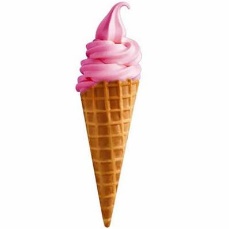 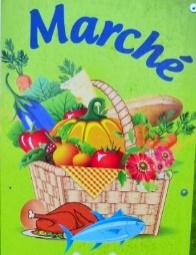 samedi 03 septembre 2022à partir de 18h.vente de vêtements/maroquinerieExposition /vente de produits locauxPineau, HUITRES, viandes, légumes, pain, vin, dessertTout pour manger sur placeDes barbecues seront à disposition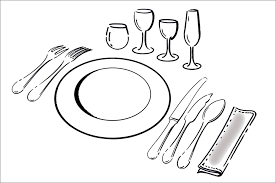 Ventes de boissons, frites et gâteaux au profit du comité des fêtesFeu d’artifice /balAfin d’organiser au mieux notre soirée,  réservation obligatoire de votre table, au plus tard le 29 aout Aux : 05-46-91-85-51 ou  06-62-53-31-01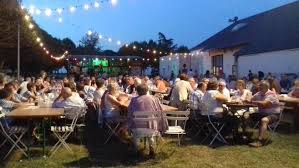 